AbstractA Title of Your Paper Should be Written in 14Pt Times New RomanZhexu Zhang1, Wei Lv21Engineering Laboratory for Functionalized Carbon Materials and Shenzhen Key Laboratory for Graphene-based Materials, Graduate School at Shenzhen, Tsinghua University, Shenzhen 518055, China2Tsinghua-Berkeley Shenzhen Institute (TBSI), Tsinghua University, Shenzhen 518055, ChinaEmail: graphene@sz.tsinghua.edu.cnThe title of your abstract should be in initial capital letters, not all caps.The length of the abstract should be around 200 words (no more than 300 words). It should briefly state the purpose, method and results of the paper.References[1] Su F.Y., You C.H., He Y.B., Lv W., Yang Q.H., et al. Flexible and planar graphene conductive additives for lithium-ion batteries. Journal of Materials Chemistry, 20, 9644-9650 (2010).Speakers’ PhotographThe format of the Photograph should be like the sample below. Please be sure to dress appropriately, in business casual attire preferred. The photo with image resolution should be no less than 200k. 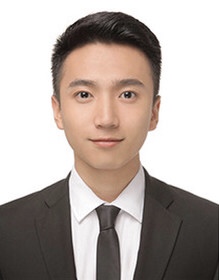 Curriculum VitaeThe length of the Curriculum Vitae should be around 200 words (no more than 300 words). It should briefly state the personal information and main achievements.